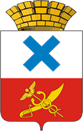 Администрация Городского округа «город Ирбит»Свердловской областиПОСТАНОВЛЕНИЕот 01 ноября 2022 года № 1877 -ПАг. ИрбитОб оказании платных услуг муниципальными образовательными организациями Городского округа «город Ирбит» Свердловской области, имеющими лицензию на осуществление образовательной деятельности по подвиду «Дополнительное образование детей и взрослых»В соответствии с пунктом 11 части 1 статьи 15, пунктом 13 части 1 статьи 16 Федерального закона от 6 октября 2003 № 131-ФЗ «Об общих принципах организации местного самоуправления в Российской Федерации», руководствуясь Уставом Городского округа «город Ирбит» Свердловской области, администрация Городского округа «город Ирбит» Свердловской областиПОСТАНОВЛЯЕТ: Муниципальным образовательным организациям Городского округа «город Ирбит» Свердловской области, имеющим лицензию на осуществление образовательной деятельности по подвиду «Дополнительное образование детей и взрослых», с 1 ноября 2022 года не взимать родительскую плату за оказание платных услуг, с родителей (законных представителей) детей лиц, мобилизованных, принимающих (принимавших) участие в специальной военной операции на территориях Украины, Донецкой Народной Республики, Луганской Народной Республики, Запорожской и Херсонской областей, детей граждан, вынужденно покинувших территории Украины, Донецкой Народной Республика, Луганской Народной Республики, Запорожской и Херсонской областей, прибывших на территорию Российской Федерации в экстренном массовом порядке.2. Руководителям муниципальных образовательных организаций Городского округа «город Ирбит» Свердловской области, имеющих лицензию на осуществление образовательной деятельности по подвиду «Дополнительное образование детей и взрослых» принять данное постановление к исполнению, внести соответствующие изменения в локальные нормативные акты.3. Контроль за исполнением настоящего постановления возложить на заместителя главы администрации Городского округа «город Ирбит» Свердловской области Н.В. Волкову.4. Настоящее постановление вступает в силу с 01 сентября 2022 года.5. Опубликовать настоящее постановление в общественно - политической газете «Восход», разместить на официальном сайте администрации Городского округа «город Ирбит» Свердловской области (www.moirbit.ru) и на сайте Управления образованием Городского округа «город Ирбит» Свердловской области в информационно-коммуникационной сети «Интернет» (http://уоирбит.рф/).Глава Городского округа«город Ирбит» Свердловской области                                                         Н.В. Юдин	